DESCRIPTION OF CREW RESOURCE MANAGEMENT TRAINING CRM is a training method aimed at improving the human factors and non-technical skills (NOTECHS) associated with accidents and disasters occurring within high reliability industries. Depending on the industry the NOTECHS can differ, thus the modules within a CRM programme are not always the same. Once research is carried out in the industry and the NOTECHS are identified the course is then composed (broadly in accordance to the CRM course design format seen) with each NOTECH a defined module in which candidates are taught in skills and techniques in how to manage and control effectively. CRM courses are commonly conducted using class based and simulator methods but there is no standardised method for conducting a CRM course. The courses run for a week and go over all that is involved within each module – each module being an identified NOTECH for that specific industry.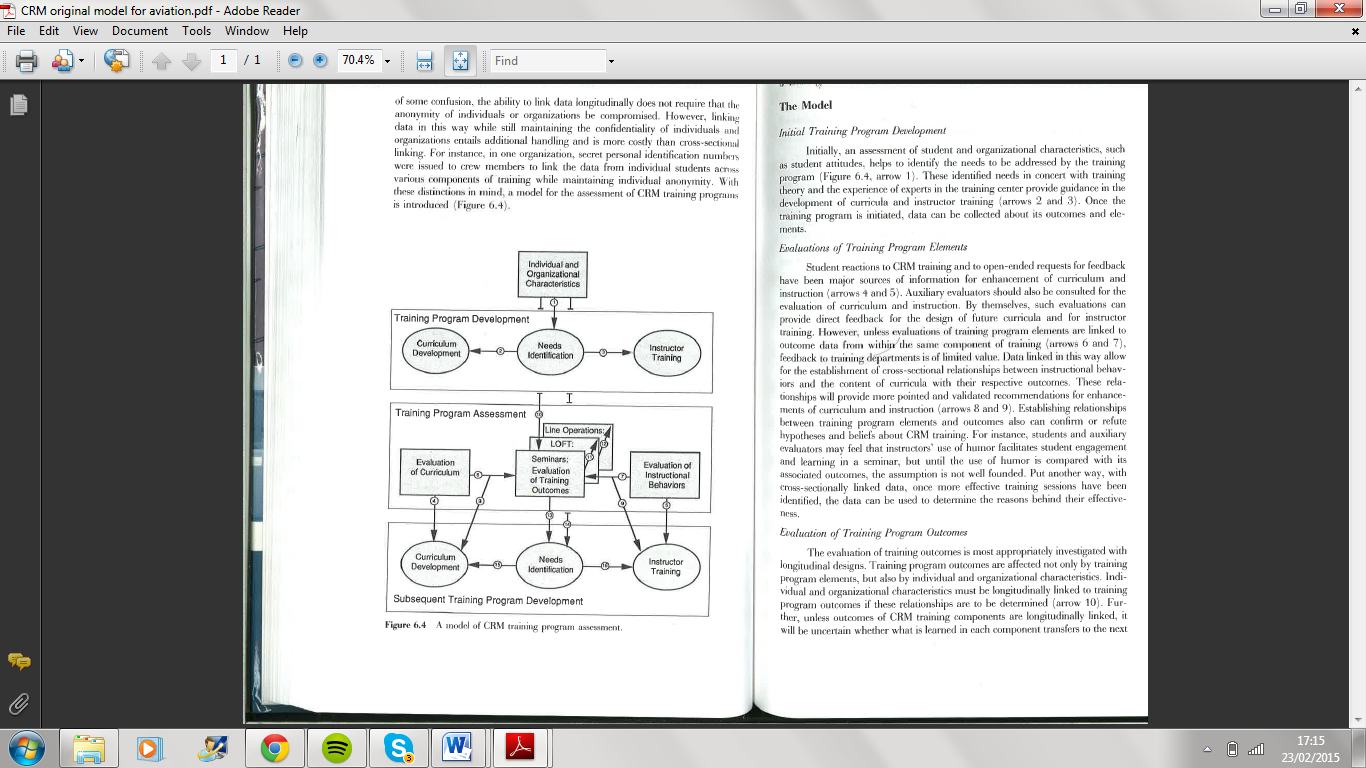 